القرار 1391(المعتمد في الجلسة العامة التاسعة)شروط خدمة الموظفين المنتخبين في الاتحادإن المجلس،إذ يأخذ بعين الاعتبارالقرار 46 (كيوتو، 1994) الذي اعتمده مؤتمر المندوبين المفوضين،وقد نظرفي تقرير الأمين العام بشأن التدابير المتخذة داخل النظام الموحد للأمم المتحدة نتيجة للقرارات التي اتخذتها الجمعية العامة للأمم المتحدة في دورتها الثانية والسبعين فيما يخص شروط الخدمة (القرار 72/255 المؤرخ 24 ديسمبر 2017)،يقـررالموافقة على المرتبات التالية اعتباراً من 1 يناير 2018 للموظفين المنتخبين في الاتحاد:___________ال‍مجلس 2018
جنيف، 27-17 أبريل 2018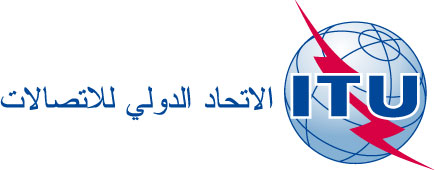 الوثيقة C18/115-A1 مايو 2018الأصل: بالإنكليزيةدولار أمريكي سنوياًدولار أمريكي سنوياًالمرتب الإجماليالمرتب الصافيالأمين العام235 511170 937نائب الأمين العام ومديرو المكاتب214 250156 905